Администрация городского поселения  Суходол муниципального района Сергиевский Самарской области ПОСТАНОВЛЕНИЕ«   »           г.№ О внесении изменений в Приложение №1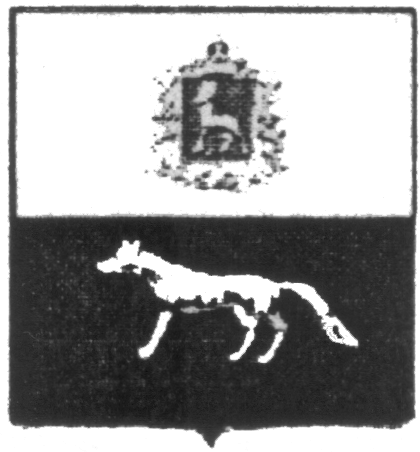 к  Постановлению администрации городскогопоселения Суходол муниципального районаСергиевский № 127 от 30.12.2020г.«Об утверждении муниципальнойПрограммы  городского поселения Суходолмуниципального района Сергиевский «Модернизация и развитиеавтомобильных дорог общего пользованияместного значения на 2021-2023 годы»	ПРОЕКТВ соответствии с Бюджетным кодексом Российской Федерации, Федеральным законом Российской Федерации от 6 октября 2003 года  №131-ФЗ «Об общих принципах организации местного самоуправления в Российской Федерации», Уставом городского поселения Суходол муниципального района Сергиевский и в целях повышения уровня благоустройства дорог городского поселения Суходол муниципального района Сергиевский, администрация городского поселения Суходол муниципального района Сергиевский,ПОСТАНОВЛЯЕТ:1. Внести изменение в Приложение №1 к постановлению администрации городского поселения Суходол муниципального района Сергиевский № 127 от 30.12.2020 года «Об утверждении муниципальной Программы городского поселения Суходол муниципального района Сергиевский «Модернизация и развитие автомобильных дорог общего пользования местного значения на 2021 - 2023 годы» (далее- Программа) следующего содержания:1.1. В паспорте Программы раздел «Объемы и источники финансирования Программы» изложить в следующей   редакции:                             «Общий объем финансирования Программы составляет 106 035 882,22  (*) рублей, в том числе:- средства областного бюджета  – 98 509 233,00 рублей;- средства местного бюджета  –        7 526 649,22 рублей;- внебюджетные средства –                                0,00 рублей,в том числе:-2021г. – 20 278 890,80 рублей:средства местного бюджета –       3 376 597,80 рублей;средства областного бюджета – 16 902 293,00 рублей;внебюджетные средства –                              0,00 рублей;-2022г. –  55 053 555,47 рублей:	средства местного бюджета –        1 845 615,47 рублей;средства областного бюджета – 53 207 940,00 рублей;внебюджетные средства –                              0,00 рублей;-2023г. – 30 703 435,95 рублей:	средства местного бюджета –       2 304 435,95 рублей;средства областного бюджета – 28 399 000,00 рублей;внебюджетные средства –                              0,00 рублей».1.2. В Программе раздел 4 «Обоснование ресурсного  обеспечения Программы» изложить в следующей редакции:«Реализация мероприятий Программы осуществляется за счет средств местного бюджета, в том числе формируемых за счет поступающих в местный бюджет средств областного бюджета.Мероприятия по проектированию, строительству, реконструкции, ремонту и капитальному ремонту автомобильных дорог сельского поселения Суходол муниципального района Сергиевский, а также капитальный ремонт и ремонт дворовых территорий многоквартирных домов населенных пунктов, проездов к дворовым территориям многоквартирных домов населенных пунктов осуществляются также за счет средств местного бюджета. Программные мероприятия, источники и объемы финансирования приведены в Приложении №1. Общий объем финансирования составляет  106 035 882,22  (*) рублей, в том числе:- средства областного бюджета  – 98 509 233,00 рублей;- средства местного бюджета  –        7 526 649,22 рублей;- внебюджетные средства –                        0,00 рублей».1.3. Приложение № 1 к Программе изложить в редакции согласно приложению № 1 к настоящему постановлению.2. Опубликовать настоящее постановление в газете «Сергиевский вестник».3. Настоящее постановление вступает в силу со дня официального опубликования.4. Контроль за выполнением настоящего постановления оставляю за собой.Главагородского поселения  Суходолмуниципального района Сергиевский     		                          И.О.Беседин Пудовкина Е.В.8(84655) 23194